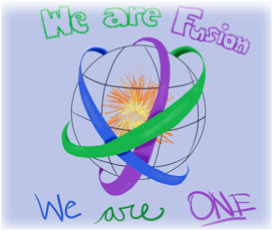 September 13th, 2018 Team Fusion – HomeworkMath: Subtraction of integers Worksheet- do not use a calculator!!!Reading: List your three favorite fictional characters and give three different characteristics for each. What makes the character likeable or unlikeable? Science: Pd 1,3,4,5: Finish graph (including all components discussed in class) and answer reflection questions #1-4 in Inv 1.Pd 2: Finish graph (including all components discussed in classSocial Studies: 1, 2, 3 = INB p. 92, need US4, 5 = INB p. 92, need USINB Collection starts Monday; 40 ptsWriting:  No Red Ink assignment due 9/19.  Commonly confused words quiz 9/19. Portfolio/Homeroom/Miscellaneous: Week of 9/17:Monday, Wednesday, Friday – B day; Tuesday, Thursday- A day